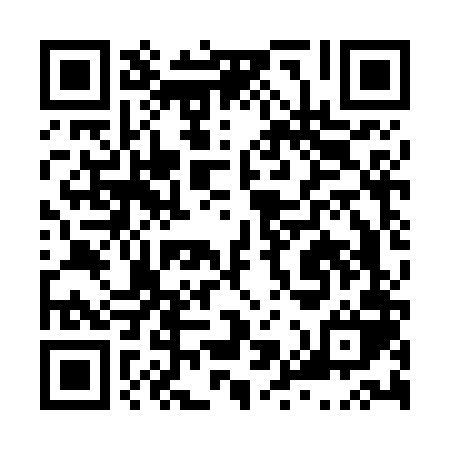 Ramadan times for Nueva Imperial, ChileMon 11 Mar 2024 - Wed 10 Apr 2024High Latitude Method: NonePrayer Calculation Method: Muslim World LeagueAsar Calculation Method: ShafiPrayer times provided by https://www.salahtimes.comDateDayFajrSuhurSunriseDhuhrAsrIftarMaghribIsha11Mon6:166:167:462:025:348:168:169:4112Tue6:176:177:472:015:338:158:159:3913Wed6:186:187:482:015:328:138:139:3814Thu6:196:197:492:015:318:128:129:3615Fri6:216:217:502:015:308:108:109:3416Sat6:226:227:512:005:298:088:089:3317Sun6:236:237:522:005:288:078:079:3118Mon6:246:247:532:005:278:058:059:2919Tue6:256:257:541:595:268:048:049:2820Wed6:266:267:551:595:258:028:029:2621Thu6:276:277:561:595:248:018:019:2422Fri6:286:287:571:585:237:597:599:2323Sat6:296:297:581:585:227:587:589:2124Sun6:306:307:591:585:207:567:569:1925Mon6:316:318:001:585:197:547:549:1826Tue6:326:328:011:575:187:537:539:1627Wed6:346:348:021:575:177:517:519:1428Thu6:356:358:031:575:167:507:509:1329Fri6:366:368:041:565:157:487:489:1130Sat6:376:378:051:565:147:477:479:1031Sun6:376:378:061:565:137:457:459:081Mon6:386:388:071:555:127:447:449:072Tue6:396:398:081:555:117:427:429:053Wed6:406:408:091:555:097:407:409:044Thu6:416:418:101:555:087:397:399:025Fri6:426:428:111:545:077:377:379:016Sat6:436:438:111:545:067:367:368:597Sun5:445:447:1212:544:056:346:347:588Mon5:455:457:1312:534:046:336:337:569Tue5:465:467:1412:534:036:316:317:5510Wed5:475:477:1512:534:026:306:307:53